Извещение № 23000009270000000124Прием заявокВерсия 2. Актуальная, от 03.04.2024Причина внесения изменений — По решению организатора торгов.Решение организатора торговДата создания29.03.2024 10:01 (МСК)Дата публикации29.03.2024 10:01 (МСК)Дата изменения03.04.2024 16:28 (МСК)Основные сведения об извещенииВид торговАренда и продажа земельных участков Земельный кодекс РФ Форма проведенияСообщение о предоставлении (реализации)Наименование процедурыИнформирование населения о предстоящем предоставлении в аренду земельных участковОрганизатор торговКод организации2300000927ОКФС14Публично-правовое образованиеПолное наименованиеУПРАВЛЕНИЕ ИМУЩЕСТВЕННО-ХОЗЯЙСТВЕННОГО КОМПЛЕКСА АДМИНИСТРАЦИИ КОТЛАССКОГО МУНИЦИПАЛЬНОГО ОКРУГА АРХАНГЕЛЬСКОЙ ОБЛАСТИСокращенное наименованиеУИХК АДМИНИСТРАЦИИ КОТЛАССКОГО МУНИЦИПАЛЬНОГО ОКРУГА АРХАНГЕЛЬСКОЙ ОБЛАСТИИНН2904032049КПП290401001ОГРН1222900007010Юридический адрес165320, Архангельская область, М.О. КОТЛАССКИЙ, РП ШИПИЦЫНО, УЛ СОВЕТСКАЯ д. 53Фактический/почтовый адресобл Архангельская, г.о. Котлас, г Котлас, пл Советов, дом 9Контактное лицоПроскуряков Василий ПетровичТелефон78183721203Адрес электронной почтыuihkkotreg@yandex.ruСведения о правообладателе/инициаторе торговОрганизатор торгов является правообладателем имуществаКод организации2300000927ОКФС14Публично-правовое образованиеПолное наименованиеУПРАВЛЕНИЕ ИМУЩЕСТВЕННО-ХОЗЯЙСТВЕННОГО КОМПЛЕКСА АДМИНИСТРАЦИИ КОТЛАССКОГО МУНИЦИПАЛЬНОГО ОКРУГА АРХАНГЕЛЬСКОЙ ОБЛАСТИИНН2904032049КПП290401001ОГРН1222900007010Юридический адрес165320, Архангельская область, М.О. КОТЛАССКИЙ, РП ШИПИЦЫНО, УЛ СОВЕТСКАЯ д. 53Фактический/почтовый адресобл Архангельская, г.о. Котлас, г Котлас, пл Советов, дом 9Информация о лотахСВЕРНУТЬ ВСЕ ЛОТЫЛот 1Открыть карточку лотаПрием заявокПраво на заключение договора аренды земельного участка, расположенного по адресу: Российская Федерация, Архангельская область, муниципальный округ Котласский, территория СНТ «Травники», примыкает к западной границе земельного участка с кадастровым номером 29:07:090101:411Основная информацияПредмет торгов (наименование лота)Право на заключение договора аренды земельного участка, расположенного по адресу: Российская Федерация, Архангельская область, муниципальный округ Котласский, территория СНТ «Травники», примыкает к западной границе земельного участка с кадастровым номером 29:07:090101:411Информация о праве граждан или крестьянских (фермерских) хозяйств, заинтересованных в предоставлении земельного участка, подавать заявления о намерении участвовать в аукционе по продаже земельного участка или аукционе на право заключения договора аренды земельного участкаОписание лотаРоссийская Федерация, Архангельская область, муниципальный округ Котласский, территория СНТ «Травники», примыкает к западной границе земельного участка с кадастровым номером 29:07:090101:411Субъект местонахождения имуществаАрхангельская областьМестонахождение имуществаобл Архангельская, м.о. Котласский, тер. СНТ ТравникиКатегория объектаЗемельные участки (категория не установлена)Форма собственностиГосударственная собственность (неразграниченная)Реквизиты решения об утверждении проекта межевания территорииОтсутствуют Цель предоставления земельного участкаведение садоводства Вид договораДоговор аренды Адрес сайта в информационно-телекоммуникационной сети "Интернет", на котором размещен утвержденный проект межевания территорииОтсутствуют Адрес и время приема граждан для ознакомления со схемой расположения земельного участка, в соответствии с которой предстоит образовать земельный участок, если данная схема представлена на бумажном носителеОзнакомиться со схемой расположения земельного участка можно в отделе по земельным ресурсам и землеустройству Управления имущественно-хозяйственного комплекса администрации Котласского муниципального округа Архангельской области по адресу: Архангельская область, г. Котлас, пл. Советов, д.9, каб.17 в среду с 8.30 до 17.00, перерыв на обед с 12.30 до 13.30, в четверг с 8.30 до 12.30. ХарактеристикиКадастровый номер земельного участка29:07:090101:411 Регистрационный номер ЕГРОКНОтсутствует Площадь земельного участка1 180 м2Вид разрешённого использования земельного участкаВедение садоводства Информация о сведениях из единых государственных реестровЕдиный государственный реестр недвижимостикадастровый номер 29:07:090101:411Единый государственный реестр объектов культурного наследия (памятников истории и культуры) народов Российской Федерацииномер ЕГРОКН ОтсутствуетИзображения лота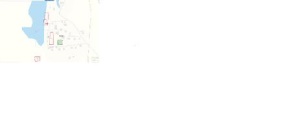 Документы лотаИзображение лота.png35.87 Кб03.04.2024Схема расположения земельного участкаОтобразить недействующиеУсловия проведения процедурыДата и время начала приема заявлений29.03.2024 14:00 (МСК)Дата и время окончания приема заявлений03.05.2024 00:00 (МСК)Адрес и способ подачи заявленийЗаявления можно подать лично в отдел по земельным ресурсам и землеустройству Управления имущественно-хозяйственного комплекса администрации Котласского муниципального округа Архангельской области по адресу: Архангельская область, г. Котлас, пл. Советов, д.9, каб.17. Документы извещенияинформационное сообщение.docx20.87 Кб02.04.2024ИноеРаспоряжение 52 о внесении изменений.pdf1.18 Мб03.04.2024Документ, подтверждающий внесение измененийИзображение лота СНТ Травники.png95.15 Кб03.04.2024Документ, подтверждающий внесение измененийинформационное сообщение СНТ Травники.docx21.00 Кб03.04.2024Документ, подтверждающий внесение измененийСхема расположения СНТ Травники .docx234.95 Кб03.04.2024Документ, подтверждающий внесение измененийОтобразить недействующие